           Муниципальное автономное дошкольное образовательное учреждение детский сад №208Развлечение, посвященное 100-летию со дня рождения Юрия Никулина - Цирк!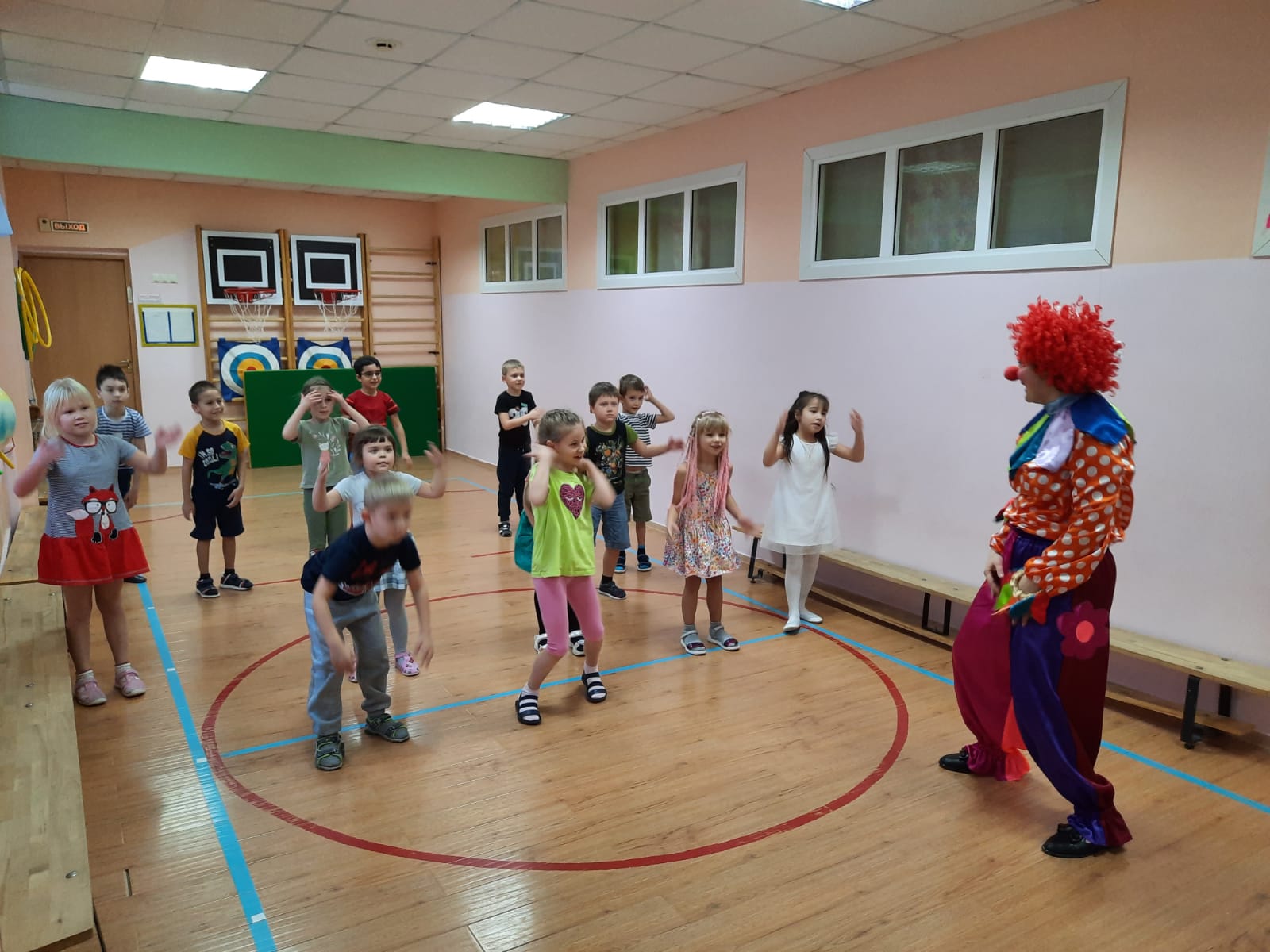 Подготовили и провели:музыкальный руководитель Зингерова Е.О.,  БККИнструктор по физической культуре Вакушина А.Ю., ВКК Екатеринбург, 2021    Развлечение, посвященное 100-летию со дня рождения Юрия Никулина - Цирк!Цель: Акцентировать внимание на 100-летии со дня рождения великого клоуна Юрия Никулина и выполнить основную функцию работы клоуна - доставить детям радость и удовольствие от праздника.Задачи:1. Формировать умения и навыки правильного выполнения движений в различных формах организации двигательной деятельности детей.2. Развивать ловкость и глазомер в упражнениях с мячом и координацию движений и ловкость в подвижных играх и эстафетах.3. Воспитывать у детей организованность, творчество, умение поддерживать дружеские взаимоотношения со сверстниками.Оборудование: костюмы клоунам, два ведра, пластиковые мячики, обруч, обшитый красной и желтой тканью, канат, два футбольных мяча, две лошадки на палочке, баночки для фокусов с краской, кегли.Действующие лица: ведущий, клоуны  Бим и Бом.Ход мероприятия ФанфарыВедущий:Внимание! Внимание!Летнее гуляние!Торопись поскорей,Праздник будет веселей!Здравствуйте ребята! Сегодня мы здесь собрались, чтобы поиграть и веселиться!Звучит музыка.Клоун Бим: А вот и мы! Давно не виделись! Вы заждались, небось?Ведущий: Да конечно! И, раз вы пришли – поздоровайтесь, видите – публика.Клоун Бом: Не вижу никакого бублика!Ведущий: Да не бублика, а публика. Поздоровайся с ребятами!Клоун Бим: Здравствуйте, зрители! Состязаться со мной не хотите ли?Ведущий: А в чём состязаться?Клоун Бим: Ну, например, кто шире раскроет рот и скажет: «А»! Итак, ребята, 1 – 2 – 3! (дети открывают рот «А»)Клоун Бом: А теперь, кто громче заорёт! Ну-ка 1 – 2 – 3! (дети кричат «О»)Ведущий: Знаете друзья, скажу я вам заранее, не нужны нам такие соревнования!Клоун Бим: Да ладно, я пошутил. Зато как весело сразу стало!Ведущий: Всё! Хватит рот раскрывать и кричать!Нам пора потанцевать!Бом, а ты танцевать умеешь?ТАНЕЦ «ВПЕРЕД 4 ШАГА»Вперед четыре шага, назад четыре шага.Кружится, кружится наш хоровод.Ручками похлопаем, ножками потопаем.Плечиком подрыгаем, а потом попрыгаем.(С каждым повтором, темп ускоряется. Под музыку.)Клоун Бим : А теперь слушайте внимательно, у меня есть предложение: Вы хотите побывать в цирке?Дети: Да!Клоун Бом : Тогда мы с вами сейчас отправимся в цирк на цирковое представление.Клоун Бим : Первым номером нашей программы будут жонглёры!Вы хотите быть жонглёрами? А играть мы будем с цирковыми мячами. (ответы детей)ИГРА: «ПОЙМАЙ МЯЧ»Ведущий. Внимание! Внимание! Просьба к зрителям: соблюдать осторожность, с мест не вставать – на арену выходят хищники-тигры! Исполняется смертельный номер-прыжок в горящий обруч (обшит красной тканью)Эстафета « Прыжок в «горящий» обруч»Клоун Бим : Под куполом нашего цирка – воздушные гимнасты!ИГРА «ПО НИТОЧКЕ»Клоун Бом: На арене цирка силачи.ИГРА: «ПЕРЕТЯГИВАНИЕ КАНАТА». Клоун Бим : На арене впервые вы увидите дрессированных пингвинов.ИГРА: «ПИНГВИНЧИКИ»Клоун Бом: А теперь встречайте! На арене цирка лихие наездники!Ребятки, а вы хотите стать наездниками?Начинаем подготовку, выходи на тренировку.ИГРА-ЭСТАФЕТА «ЛИХИЕ НАЕЗДНИКИ»Клоун  Бим: А сейчас фокусы! Вы любите фокусы?Я тут приготовил свой волшебный стол.(на столе под скатертью 3 одинаковые пластиковые бутылки с водой)Ребята, приготовьтесь, волшебство начинается.Клоун Бим: Ребята, вам понравились фокусы? Что-то мы застоялись. Пора нам подвигаться.А выступать будут цирковые животные: жирафы, зебры, котята и даже слоны.ТАНЕЦ «У ЖИРАФА» движения по тексту (Екатерина Железнова «У жирафа пятнышки»)Клоун Бом: Представление продолжаем!Стрелков выступать приглашаем.Ребятки, а вы хотите стать стрелками?Начинаем подготовку, выходи на тренировку.ИГРА «СБЕЙ МИШЕНЬ»Клоун Бим: Наше представление заканчиваем и просим наших помощников осыпать овациями.Клоун Бом: До свидания друзья, до новых встреч. 